                                                             Date: Sep. 2018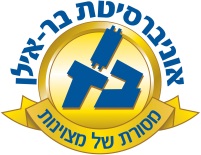 Course Name and Number:Hebrew -Ulpan level 106-035-01Type of course: LectureYear of Studies:  2018-2019    Semester:  Spring      credits: 2The courses objectives: Familiarity of the basics on the written and spoken Hebrew, day to day dialogs – speaking and reading.Understanding the basic syntax, establishing a basic vocabulary.Topics:Texts:Short dialogs.Reading informative texts.Vocabulary:Enhancing the student's vocabulary:Parts of the body.The places that surround us. Israeli cultureCites in IsraelGrammar:Understanding the changes which are caused by gender, and how it impacts numbersPrepositions - continuationVerbsSentence with verbs.First acquaintance with the past tense.Course requirementsAcquaintance with the Hebrew letters: basic writing and reading.Basic vocabulary Passing the first semester successfully Requirements/ Assignment/Tasks: Attendance.Home work. QuizzesGrade Components: Number 60% Final40% Quiz and attendance 